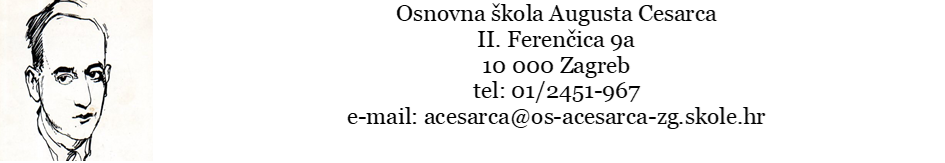 Obavijest o usmenom testiranju kandidata/kandidatkinja1. učitelji/učiteljica glazbene kulture, na neodređeno, nepuno radno vrijeme, 27 sati tjednoPoštovani/poštovane, u skladu s Pravilnikom o načinu i postupku zapošljavanja u Osnovnoj školi Augusta Cesarca nakon provedenog prvog selekcijskog postupka (pisane provjere) kandidati/kandidatkinje pozvani/pozvane na usmeno testiranje – razgovor s članovima Povjerenstva prema rasporedu su: 13. studenoga 2023. Povjerenstvo za procjenu i vrednovanje kandidataredni brojime i prezime kandidata/kandidatkinjevrijeme testiranja1.Luka Hosu16:302. Mirjana Kovaček 17:00